بسمه تعالی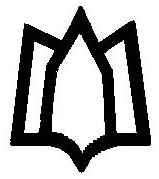 دانشگاه علوم پزشكي و خدمات بهداشتي درماني استان همدانمعاونت  آموزشي دانشگاهمركز مطالعات و توسعه آموزش علوم پزشکیفرم طرح درس پایههمكار محترم  . سر کار خانم فاطمه زارع. . . . . . . . از آنجایی که فرآیند یاددهی- یادگیری پروسه ای است که رسیدن به اهداف آن بدون برنامه ریزی امکان پذیر نیست، لذا تدوین طرح درس در آغاز فرآیند آموزش (به عنوان نقشه و راهنمای تدریس برای مدرسین و دانشجویان)، ضروری بوده و به عنوان يكي از ابزارهاي اصلي فعاليت آموزشی مدرسين مطرح مي باشد. لذا خواهشمند است مدرسین محترم در تکمیل طرح درس نهایت دقت را مبذول فرمایند.  مشخصات درس و مدرسعنوان درس : مقدمه ای بر تکنولوژی اتاق عملنام ونام خانوادگی مدرس: فاطمه زارعنام و نام خانوادگی مسئول درس: فاطمه زارعنام و نام خانوادگی مدیر گروه: فاطمه زارع	نوع و میزان واحد به تفکیک:      نظري     یک واحد    ،        عملي    ................ واحدرشته و مقطع تحصیلی دانشجو: کارشناسی تکنولوژی اتاق عملزمان درس:  نیمسال دوممکان آموزش :  دانشکده پیراپزشکی نهاوندشیوه نمره دهیمنابع: مقدمه ای بر تکنولوژی جراحی لیلا ساداتی جلسهتاریخسرفصل (عنوان)اهداف رفتاریحیطه یادگیریروش تدریسمدت زمانوسایل کمک آموزشیروش ارزشیابی128/11/1402سیر تکاملی جراحی1-تاریخچه جراحی در ایران و جهان.2- دلایل عمده پیشرفت جراحی3-طبقه بندی انواع جراحیcognitionسخنرانی و مشارکت دانشجویان در بحث کلاسی120 دقیقهپاورپوینت1-پرسش و پاسخ کلاسی 2-امتحانات میان ترم و پایان ترم212/12/1402توصیف شغل کارشناسی اتاق عمل 1-تاریخچه و توصیف شغل کارشناس اتاق عمل.2-ارزش های حاکم بر رشته3-شرایط کار در اتاق عملcognitionسخنرانی و مشارکت دانشجویان در بحث کلاسی120 دقیقهپاورپوینت1-پرسش و پاسخ کلاسی2-امتحانات میان ترم و پایان ترم319/12/1402اعضاء تیم جراحی 1-مهارت های شغل یابی2-ویژگی های کارکنان اتاق عملcognitionسخنرانی و مشارکت دانشجویان در بحث کلاسی120 دقیقهپاورپوینت1-پرسش و پاسخ کلاسی2-امتحانات میان ترم و پایان ترم418/1/1402ارتباط حرفه ای1-شرح مهارت های برقراری ارتباط2-روش دادن اطلاعات به بیمار را شرح دهد.3-راهکارهای حمایتی از بیماران دچار اضطراب و استرس را توضیح دهد.4- وجدان حرفه ایcognitionسخنرانی و مشارکت دانشجویان در بحث کلاسی120 دقیقهپاورپوینت1-پرسش و پاسخ کلاسی2-امتحانات میان ترم و پایان ترم525/1/1402شناخت جنبه های فیزیکی محیط در یک واحد جراحی1-جنبه های فیزیکی محیط در یک واحد جراحی را شرح دهد.2- منطقه بندی اتاق عمل3-استانداردهای مربوط به اتاق عملcognitionسخنرانی و مشارکت دانشجویان در بحث کلاسی120 دقیقهپاورپوینت1-پرسش و پاسخ کلاسی2-امتحانات میان ترم و پایان ترم601/02/1403مراقبت های قبل از عمل 1-اقدامات ضروری در ارزیابی و آماده سازی قبل از عمل2-معاینات  قبل از عمل3- آشنایی با روتین قبل از عمل4-بررسی عوامل بهداشتی موثر قبل از عملcognitionسخنرانی و مشارکت دانشجویان در بحث کلاسی120 دقیقهپاورپوینت1-پرسش و پاسخ کلاسی2-امتحانات میان ترم و پایان ترم708/02/1403خطرات محیطی (فیزیکی، حرارتی، شیمیایی، بیولوژیکی)مدیریت خطر را تعریف کند مراحل فرآیند مدیریت ریسک در حوزه سلامت را بیان کند.وسایل الکتریکی در اتاق عمل که می توانند باعث ایجاد آتش سوزی شوند را نام ببرد.مخاطرات شغلی در اتاق عمل را بیان کند.خطرات ناشی از دود جراحی را نام ببرد.دستور العمل مراقبت از پرسنل در مواجهه با بیماری عفونی را توضیح دهد.cognitionسخنرانی و مشارکت دانشجویان در بحث کلاسی120 دقیقهپاورپوینت1-پرسش و پاسخ کلاسی2-امتحانات میان ترم و پایان ترم808/02/1403پوزیشن دادن به مددجوی تحت جراحیویژگی های یک پوزیشن مناسب جراحی را بیان کندمددجویان آسیب پذیر برای پوزیشن جراحی را نام ببردنکات ایمنی و مراقبتی یک پوزیشن جراحی را شرح دهد.انواع پوزیشن جراحی را نام ببرد و کاربرد عوارض بالقوه و نکات ایمنی و مراقبتی هر پوزیشن را توضیح دهد.cognitionسخنرانی و مشارکت دانشجویان در بحث کلاسی120 دقیقهپاورپوینت1-پرسش و پاسخ کلاسی2- امتحانات میان ترم و پایان ترم910111213141516نوع ارزشیابیتاریخابزار ارزشیابیميزان امتياز از کلكوئيز08/02/1403آزمون1ارائه پروژه18/01/1403آزمون عملکردی1امتحان ميان ترم16/02/1403آزمون8امتحان پايان ترم30/03/1403آزمون8سایر موارد---حضور و غیاب2مجموع-------20